                  GEOGRAFIA –HISTORIA    MINTEGIA https://www.youtube.com/?hl=es&gl=E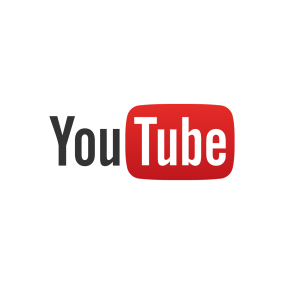   Classroom      Drive   Gmail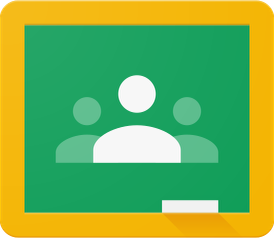 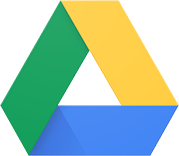 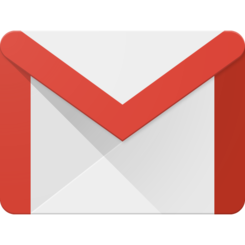             https://edu.google.com/intl/es-419/products/productivity-tools/classroom/            https://www.google.es/drive/apps.html            https://www.google.com/gmail/https://www.google.es/maps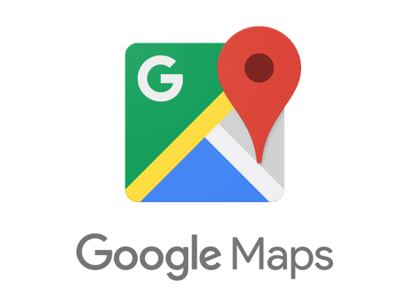 https://play.google.com/store/apps/details?id=com.microsoft.office.powerpoint&hl=es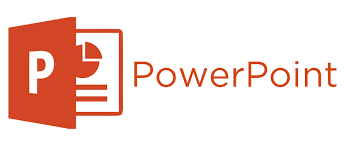  EUSTAT http://www.eustat.eus/indice.html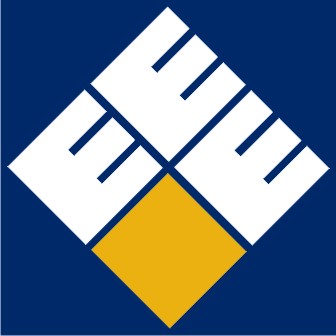  INE www.ine.es/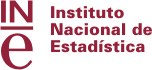   www.digital.santillana.es    www.anakel.com/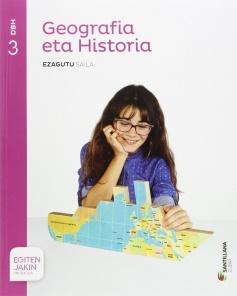 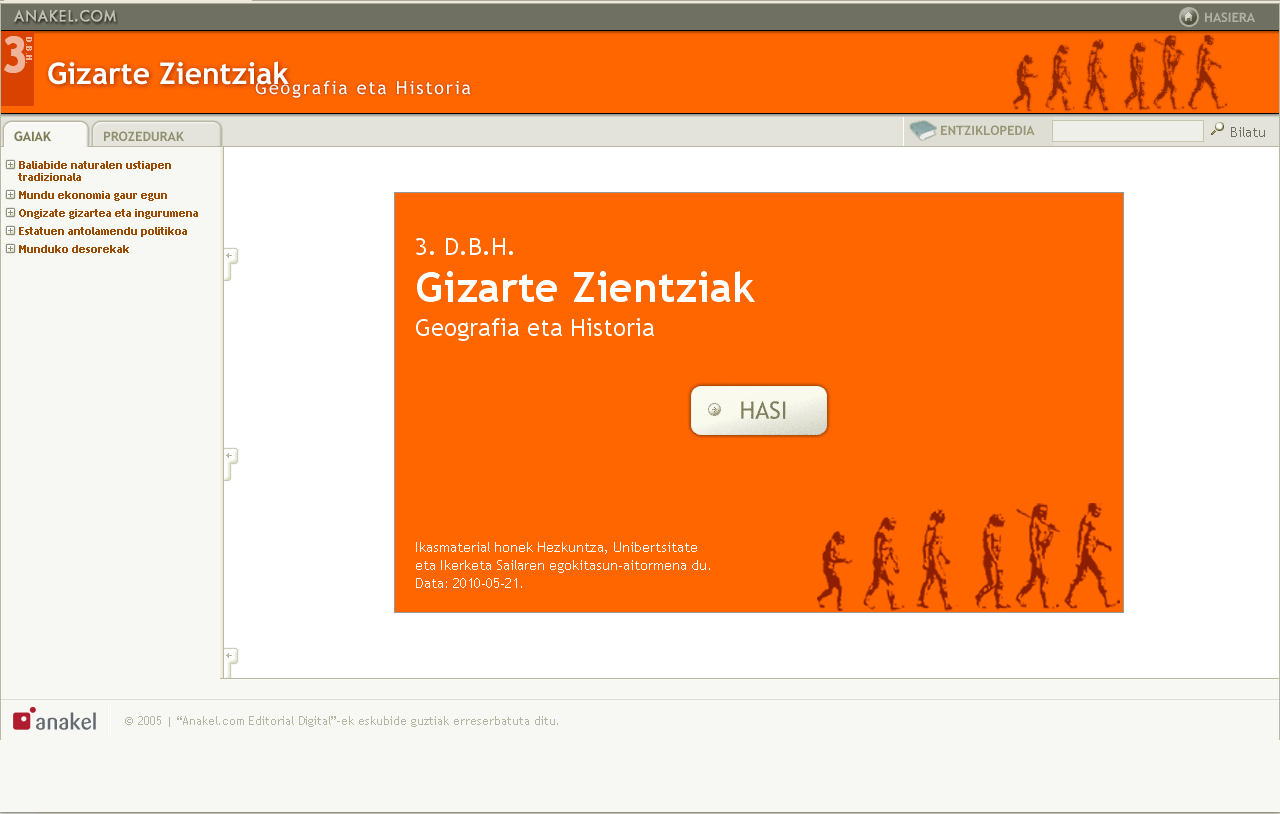  https://www.educaixa.com/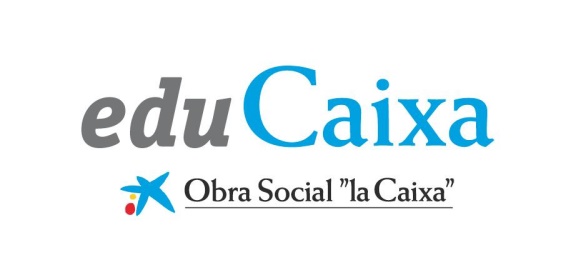   Mapa  Interaktiboak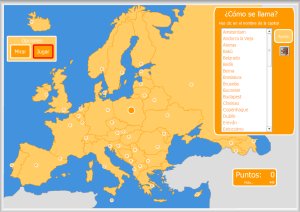 https://mapasinteractivos.didactalia.net/comunidad/mapasflashinteractivohttp://serbal.pntic.mec.es/ealg0027/mapasflash.htm https://www.mheducation.es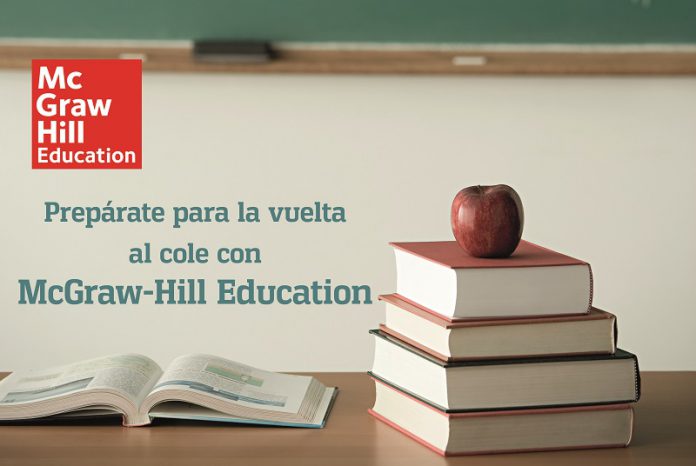  Baliabide orokorrak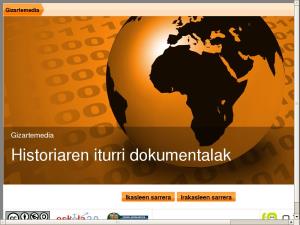 http://historiarakobaliabideak.wikispaces.com/BALIABIDE+OROKORRAK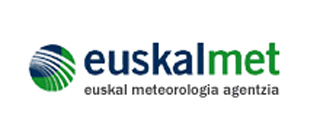 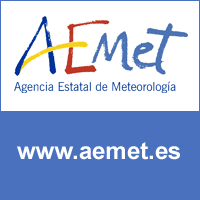 www.euskadi.eus/meteo/                                 www.aemet.es/es/portada